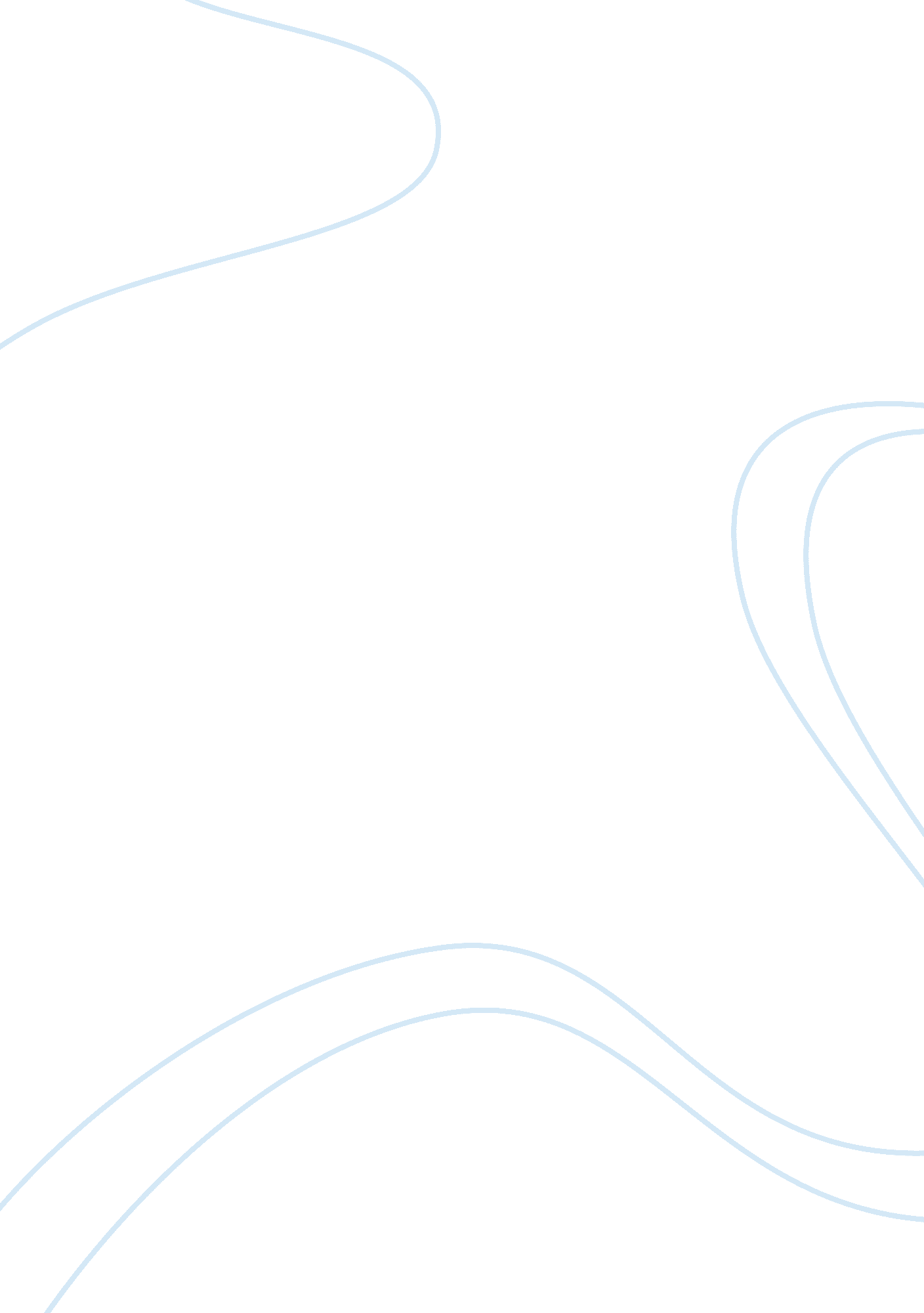 Night be absolute in times of chaos and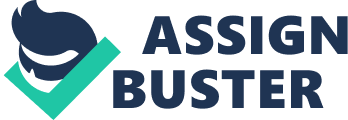 Night by Elie Wiesel is a memoir in which grimly yet riveting events are strung along to show the impact of The Holocaust not only on Wiesel’s human conscious and life, but on his faith in God. The audience takes a look through a sixteen year old’s jewish boys eyes during the 1940’s. In life threatening situations and times of vulnerability, faith is pondered. Faith is questioned in life threatening situations. “ And in spite of myself, a prayer formed inside me, a prayer to this God in whom I no longer believed.” (91) Elie doesn’t believe a God could let this type of dehumanization and chaos happen to a person who dedicated their life to him. Elie grew up surrounded by religion, but everything he came to know disintegrated after witnessing demise. His life revolved around God, and all the trauma he endured not only changed his mindset and broke the traditions he grew up knowing and respecting, but it made his outlook on faith start to waver. Moreover, faith is pondered when lives are on the line. “ I knew that I was no longer arguing with him but with Death itself, with Death that he had already chosen.”(105) Death is Elie’s new faith, and it’s the only thing that gives him hope at this point. The word death is capitalized like how the name God would be, showing respect and acknowledgement. He questions God loyalty because he doesn’t understand how a loving God could let this happen to someone who dedicated their life to him. On the other hand, faith can be absolute in times of chaos and susceptibility.” Deep down, I was saying goodbye to my father, to the whole universe, and against my will I found myself whispering the words: “ Yisgadal, veyiskadash, shmey raba … May his name be exalted and sanctified … My heart was about to burst. There, I was face to face with the Angel of Death…” (64) Eliezer drew close to death for the first time in his life and questions God. Despite his newly found doubts, he automatically reaches out to the comforting words of Jewish prayers. However, Elie’s faith was still questioned and affected based off of trauma. As can be seen, faith is pondered when put a person is put into vulnerable situations. No matter what it is, it’s always important to have some type of hope keeping you grounded. Even though Elie’s hope and support changed throughout the memoir, he still always had something that pushed him to prevail. 